Naslov rad:Podnaslov rada (nije obvezan)Ime Prezime1, Ime Prezime 2 i Ime Prezime 31Ime odjela, Ime institucije2Ime odjela, Ime institucije3Ime odjela, Ime institucijeBilješka autoraOvim putem izjavljujem/o da ne postoji sukob interesa. Pitanja i komentare na članak možete poslati Imenu Prezimenu, institucija, adresa. Email: email adresaSažetakOvo je ogledni primjer rada. Ovdje unosite tekst rada koristeći Times New Roman veličine 12 točaka. Tekst rada treba biti poravnat i proreda 1,5. Ovo je ogledni primjer rada. Ovdje unosite tekst rada koristeći Times New Roman veličine 12 točaka. Tekst rada treba biti poravnat i proreda 1,5. Ovo je ogledni primjer rada. Ovdje unosite tekst rada koristeći Times New Roman veličine 12 točaka. Tekst rada treba biti poravnat i proreda 1,5. Ovo je ogledni primjer rada. Ovdje unosite tekst rada koristeći Times New Roman veličine 12 točaka. Tekst rada treba biti poravnat i proreda 1,5. Ovo je ogledni primjer rada. Ovdje unosite tekst rada koristeći Times New Roman veličine 12 točaka. Tekst rada treba biti poravnat i proreda 1,5. Ovo je ogledni primjer rada. Ovdje unosite tekst rada koristeći Times New Roman veličine 12 točaka. Tekst rada treba biti poravnat i proreda 1,5….	Ključne riječi: ključna riječ, ključna riječ, ključna riječ, ključna riječ, ključna riječNaslov poglavlja (razina 1)Ovo je ogledni primjer rada. Ovdje unosite tekst rada koristeći Times New Roman veličine 12 točaka. Tekst rada treba biti poravnat i proreda 1,5. Ovo je ogledni primjer rada. Ovdje unosite tekst rada koristeći Times New Roman veličine 12 točaka. Tekst rada treba biti poravnat i proreda 1,5 (Autor, 2020). Ovo je ogledni primjer rada. Ovdje unosite tekst rada koristeći Times New Roman veličine 12 točaka. Tekst rada treba biti poravnat i proreda 1,5 (Autor i Autor, 2020). Ovo je ogledni primjer rada. Ovdje unosite tekst rada koristeći Times New Roman veličine 12 točaka. Tekst rada treba biti poravnat i proreda 1,5  (Autor i Autor, 2020: 33). Ovo je ogledni primjer rada. Ovdje unosite tekst rada koristeći Times New Roman veličine 12 točaka. Tekst rada treba biti poravnat i proreda 1,5  (Autor i sur., 2020). Ovo je ogledni primjer rada. Ovdje unosite tekst rada koristeći Times New Roman veličine 12 točaka. Tekst rada treba biti poravnat i proreda 1,5.  Ovo je ogledni primjer rada. Ovdje unosite tekst rada koristeći Times New Roman veličine 12 točaka. Tekst rada treba biti poravnat i proreda 1,5  (Autor i sur., 2020: 33–36).Naslov potpoglavlja (razina 2)Ovo je ogledni primjer rada. Ovdje unosite tekst rada koristeći Times New Roman veličine 12 točaka. Tekst rada treba biti poravnat i proreda 1,5.  Ovo je ogledni primjer rada. Ovdje unosite tekst rada koristeći Times New Roman veličine 12 točaka. Tekst rada treba biti poravnat i proreda 1,5.  Naslov potpoglavlja (razina 3)Ovo je ogledni primjer rada. Ovdje unosite tekst rada koristeći Times New Roman veličine 12 točaka. Tekst rada treba biti poravnat i proreda 1,5. Ovo je ogledni primjer rada. Ovdje unosite tekst rada koristeći Times New Roman veličine 12 točaka. Tekst rada treba biti poravnat i proreda 1,5.   Naslov potpoglavlja (razina 4). Ovo je ogledni primjer rada. Ovdje unosite tekst rada koristeći Times New Roman veličine 12 točaka. Tekst rada treba biti poravnat i proreda 1,5. Ovo je ogledni primjer rada. Ovdje unosite tekst rada koristeći Times New Roman veličine 12 točaka. Tekst rada treba biti poravnat i proreda 1,5.  Naslov potpoglavlja (razina 5). Ovo je ogledni primjer rada. Ovdje unosite tekst rada koristeći Times New Roman veličine 12 točaka. Tekst rada treba biti poravnat i proreda 1,5.  LiteraturaPrezime, Inicijal(i). (Godina izdavanja). Naslov knjige. Izdavač. Prezime, Inicijal(i). (Godina izdavanja). Naslov članka. Naziv časopisa, Izdanje (Broj), Stranice. Prezime, Inicijal(i). (Godina izdavanja). (Datum objave). Naslov rada. Web stranica. https://URLPrezime, Inicijal(i). (Godina izdavanja). Naslov članka. Naziv novina, https://URLPrezime, Inicijal(i). [Televizijski kanal]. (Datum objave). Naslov videa [Video]. Web stranica. https://URLOrganizacija. (Godina izdavanja). Riječ. U Rječniku. Izdavač. https://URLTablica 1Naslov tablice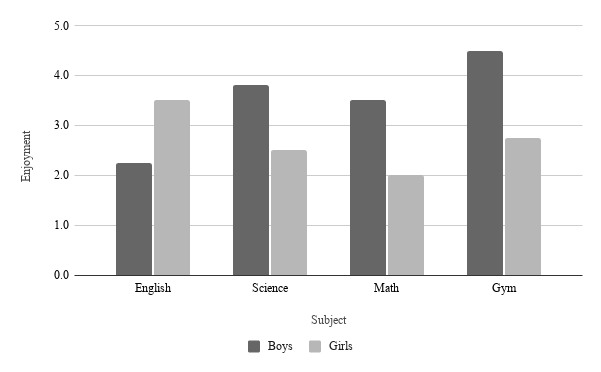 Slika 1Naslov SlikeBilješka. Broj muškaraca= 30, broj žena= 31, ukupno N = 61.SveučilišteNovi studentiDiplomirani studentiPromjenaSveučilište A110103+7Sveučilište B223214+9Sveučilište C197120+77Sveučilište D134121+13Sveučilište E202210-8Ukupno86676898